Publicado en Molina de Segura el 22/07/2016 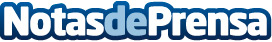 Casi 20 espectáculos conforman la programación del 47 Festival Internacional de Teatro de Molina de SeguraMolina de Segura acogerá del 11 de septiembre al 1 de octubre la 47 edición del Festival Internacional de Teatro de Molina de Segura. Bajo el lema ‘¡Adelante!’, el certamen programará 19 espectáculos de teatro, circo, clown, títeres y música de compañías nacionales y algunas llegadas de países como Francia, Italia y ArgentinaDatos de contacto:Nota de prensa publicada en: https://www.notasdeprensa.es/casi-20-espectaculos-conforman-la-programacion Categorias: Internacional Artes Visuales Artes Escénicas Murcia http://www.notasdeprensa.es